 „cucina all‘aperto“„OUTDOOR COOKING“ Baustelle Speisekarte ab 17 UhrAntipasti Antipasto 	Verdure 	Gemüse-Antipasti mit Bufala		12,90Insalata 	Cantiere	mit Artischocken und Bufala 		12,90Prosciutto 	San Daniele	18 Monate Gereift	 		12,50Speck 		Alto Adige	Südtiroler Speck	 		10,50Etagere	Vegi & Co. 	mit Gemüse und Aufschnitt 		29,50Etagere 	Mucca & Co. 	mit Käse und Aufschnitt 		29,50Etagere 	Co. & Co. 	mit Aufschnitte Selezione Poletto	29,50Pizza nuovaPizza Nuova	Margherita	mit Bufala & Dauna Tomaten		13,50Pizza Nuova	Sopressa	mit Junger Knoblauch Salami		14,50Pizza Nuova	San Daniele 	mit Rucola & San Daniele		18,50Pizza Nuova	Gran Tartufo	mit Schwarzer Herbst Trüffel		24,50PastaSpaghetti	al Tartufo 	aus dem Parmesan Laib	19,90 /	23,90Secondi piatti Orata 		alla Griglia	Dorade Royal im Ganzen		27,50Tagliata 	di Manzo 	Entrecôte auf Rucolasalat		29,50Dolce & FormaggiTiramisú 	Classico 	im weck-Glass				7,50Formaggio 	Eros Burrati 	Selektion Italienischer Käse	14,50 /19,50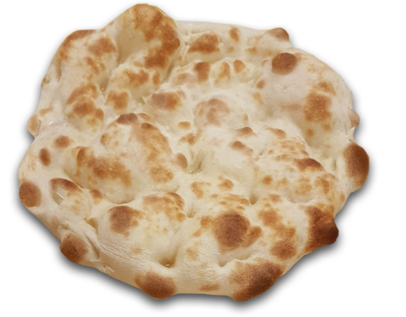 